Управление по образованию, спорту и туризмуСтародорожского районного исполнительного комитетаГосударственное учреждение образования«Пастовичская средняя школа»ГУМАНИТАРНЫЙ ПРОЕКТ«ВОЗРОЖДЕНИЕ НАРОДНЫХ ТРАДИЦИЙ»Сроки реализации: 2020 – 2021 годыСоставитель проекта:аг.  Пастовичи, 2020ОБОСНОВАНИЕ ПРОЕКТАГлавной составляющей историко-культурного наследия является народная культура. Народ всегда выступал творцом и носителем самобытных этнокультурных традиций, которые он бережно хранил, заботливо развивал и передавал как великую ценность своим наследникам.Мы считаем, что историческое пространство, рассматриваемое в рамках краеведческой работы, имеет непосредственное отношение к жизни ребенка, его родителей; с него начинается формирование самосознания и самоопределения. К тому же процесс воспитания нельзя представить без наследия национальной духовной культуры. Приобщение детей к истокам малой родины, ее наследию является первоосновой в воспитании и развитии личности человека.Пастовичи – уникальный край, где и сегодня сохранились региональные виды рукоделия и традиционные виды ремесел. В нашем учреждении образования накоплен определенный опыт деятельности историко-краеведческого музея с выходом на изучение традиционных народных ремесел. У нас есть возможность демонстрировать мастер-классы по двухуточному узорному ткачеству, ткачеству поясов на дощечках. В наше время, когда происходит возрастание социально-психологических различий между поколениями, когда нарастают общественные различия, требуется всемерная активизация воспитания на традициях старших поколений, обеспечение их целесообразной и продуктивной преемственности.ЦЕЛЕВАЯ ГРУППА: 134 учащихся 1-11 классов; из них детей-инвалидов – 4 учащихся, проживающих в неполных семьях – 30 учащихся.ЦЕЛЬ  И ЗАДАЧИ ПРОЕКТАЦель: укрепление материально-технической базы школьного краеведческого музея по возрождению самобытных этнокультурных традиций своего края: достояний материальной и духовной культуры предков.Задачи:создать современные условия для организации деятельности учащихся по изучению истории родного края, традиционных видов народных ремесел;провести реконструкцию входа в школьный музей «История деревни Пастовичи», зала «Творческая мастерская»;приобрести тематические презентационные стенды, информационные декоративные плакаты, галерейные системы, интерактивные инсталляции, выставочные экспозиционные витрины, музейные стойки, стеллажи и полки для оформления разделов школьного музея; закупить белорусские народные костюмы для проведения фольклорных обрядов и праздников с целью воспитания  у учащихся чувства ответственности за сохранение достояний материальной и духовной культуры наших предков.СРОКИ РЕАЛИЗАЦИИ ПРОЕКТА - февраль 2020 года – декабрь 2021 года. ОБЩИЙ ОБЪЁМ ФИНАНСИРОВАНИЯСМЕТА ПРОЕКТАМЕХАНИЗМ РЕАЛИЗАЦИИ ПРОЕКТА УЧАСТНИКИ ПРОЕКТАИнициаторы и разработчики проекта: государственное учреждение образования «Пастовичская средняя школа» управления по образованию, спорту и туризму Стародорожского районного исполнительного комитета Минской области Республики Беларусь.Участники проекта:134 учащихся 1-11 классов, педагогический коллектив школы, родительская общественность.РЕСУРСНОЕ ОБЕСПЕЧЕНИЕДля реализации проекта наше учреждение располагает материальной и научно-методической базой.            		Школьный историко-краеведческий музей. Музей размещен в отдельной рекреации на первом этаже школы, занимает площадь , насчитывает 463 экспоната основного фонда  и 165  вспомогательного. Имеет 4 зала: «Быт деревни (Белорусская хатка. Мастерская по ткачеству)», «История деревни Пастовичи и Пастовичской школы», «Стародорожчина в годы Великой Отечественной войны», «Растительный и животный мир Беларуси». В музее имеются два действующих ткацких станка: домашний и промышленный. В нашем же школьном музее мы имеем возможность проводить практические занятия по ткачеству на тему: «Сувенирный пояс», «Традиционный пастовичский рушник».Для проведения мероприятий используется компьютерный класс с выходом в Интернет. В школе имеется помещение для занятий детских объединений по интересам. На базе музея действуют кружки  «Ткачество», «Выжигание по ткани».Для достижения поставленной цели музей сотрудничает с Стародорожским районным отделом культуры, идеологии и работы с молодежью, Белорусским союзом мастеров народного творчества, народными мастерами Беларуси Т.Г. Михалькевич, уроженкой аг. Пастовичи, Г.Г.Буравцовой. ПРОГРАММА ПО РЕАЛИЗАЦИИ ПРОЕКТАОЖИДАЕМЫЕ РЕЗУЛЬТАТЫУкрепление материально-технической базы школьного краеведческого музея.Создание  современных условий для организации деятельности учащихся  по изучению культурного наследия родного края.Создание творческой мастерской по ткачеству: демонстрация мастер-классов по ткачеству рушников на станках, поясов на дощечках; изготовление образцов современных изделий с применением традиционной для нашей местности техники и технологии ткачества, народных узоров.4. Проведение фольклорных обрядов и праздников с целью воспитания у учащихся чувства ответственности за сохранение достояний материальной и духовной культуры наших предков.СПИСОК ИСПОЛЬЗОВАННЫХ ИСТОЧНИКОВАгеевец, А.М. Краеведение в учебно-воспитательном процессе школы. А.М. Агеевец // Народная асвета. – Штомесячны навукова-педагагічны часопіс. – 2014, №11.Митрахович, С.С. Дорогу осилит идущий. Формирование системы туристско-краеведческой работы в учреждениях образования Беларуси.  С.С. Митрахович // Выхаванне і дадатковая адукацыя. – Навукова-метадычны часопіс. – 2016, №5.Пракаповіч, І.М. Сістэма школьнага краязнаўства / І.М. Пракаповіч // Гісторыя. Праблемы выкладання, – 2015, №1.Вход в школьный музей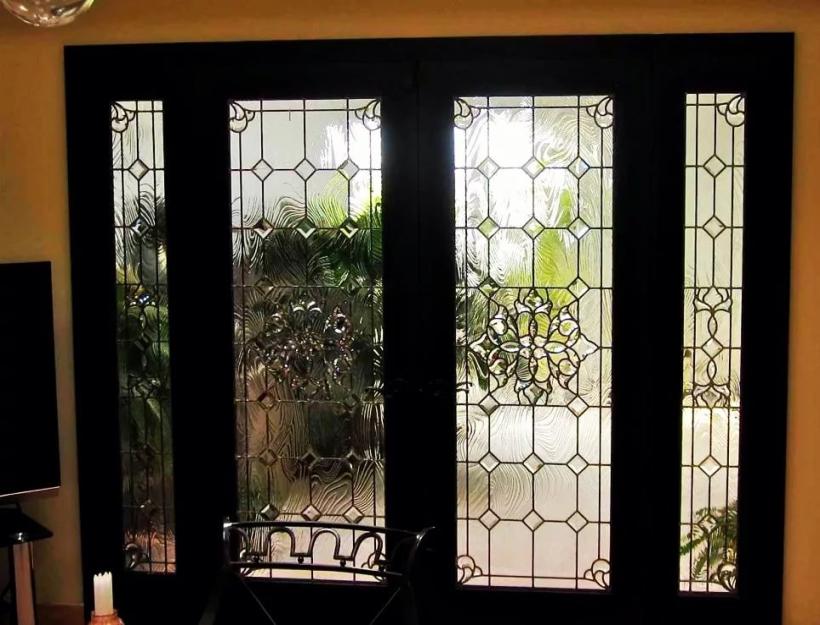 Зал 1 “Быт деревни».   Раздел 1. Белорусская хатка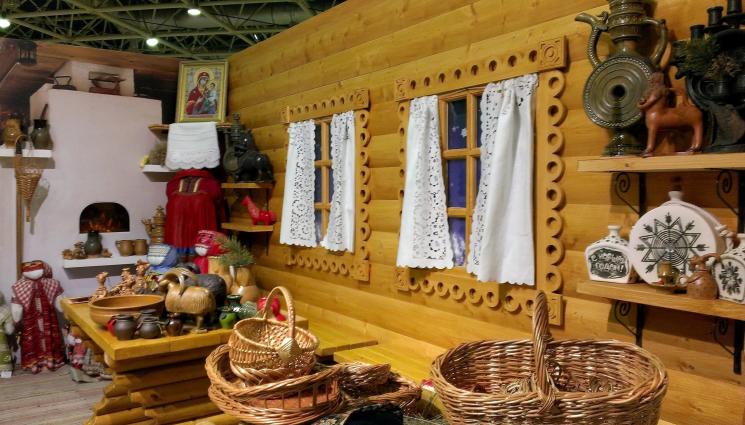 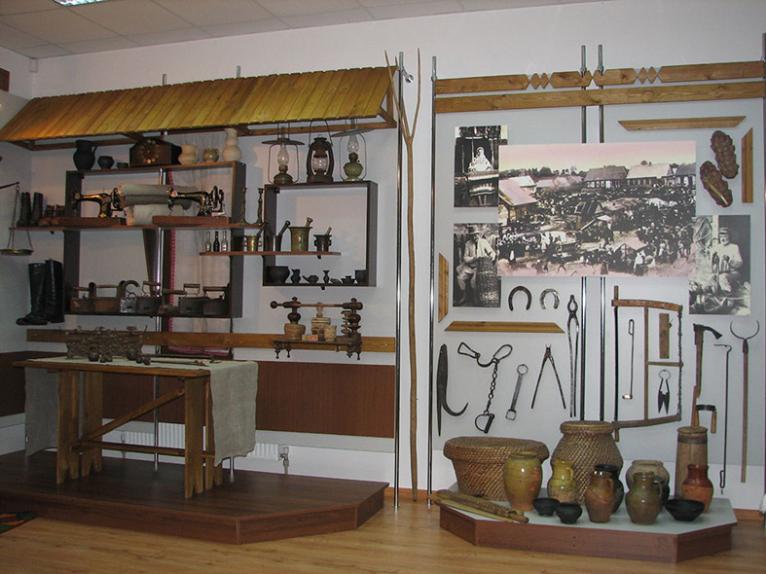 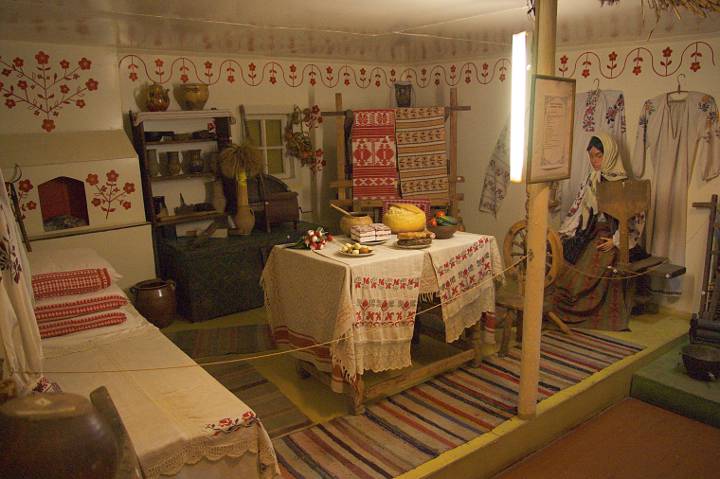 Зал 1 “Быт деревни».   Раздел 2. Мастерская по ткачеству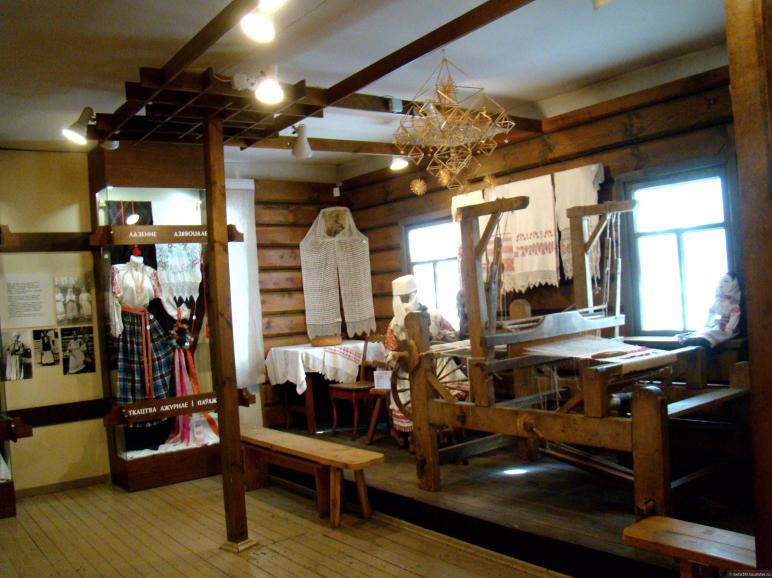 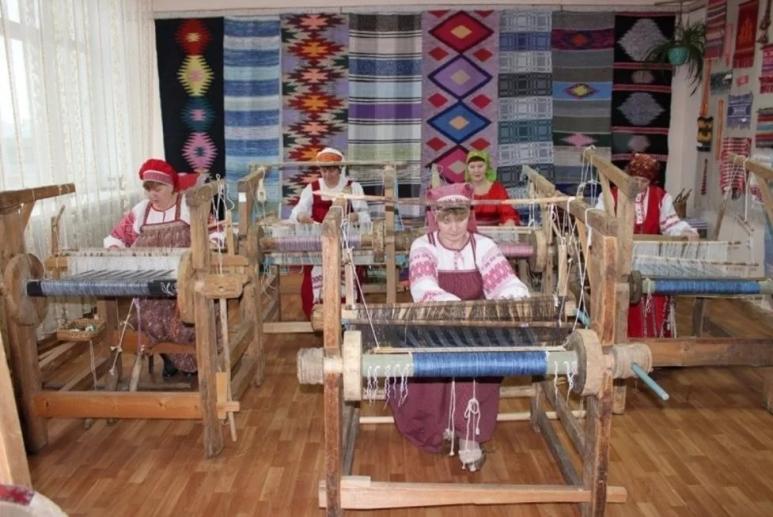 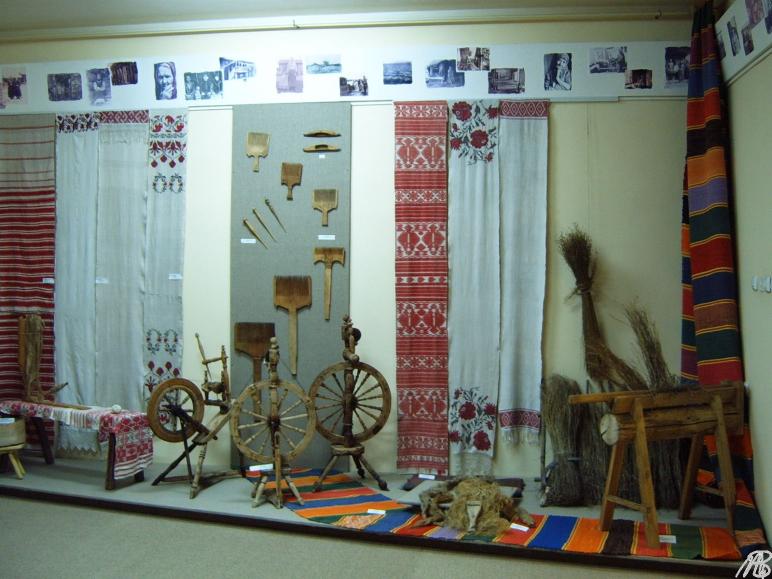 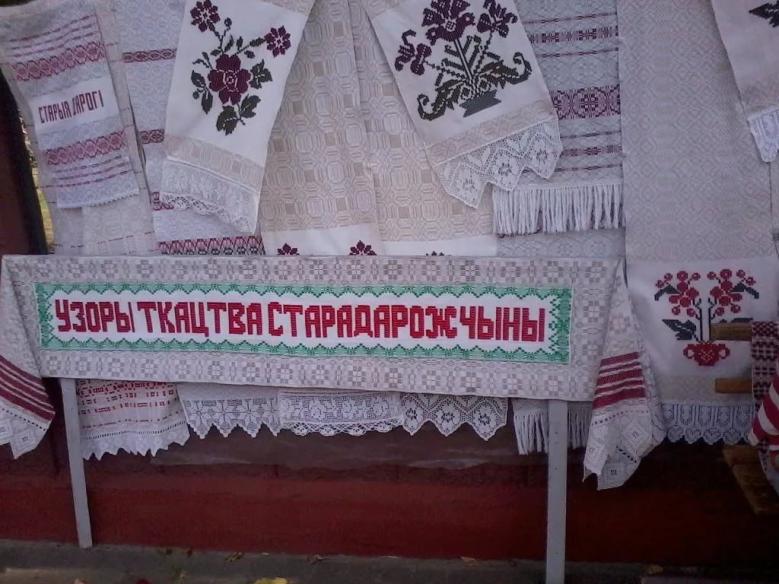 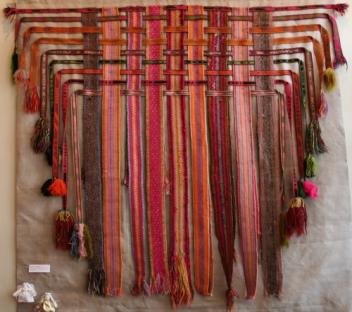 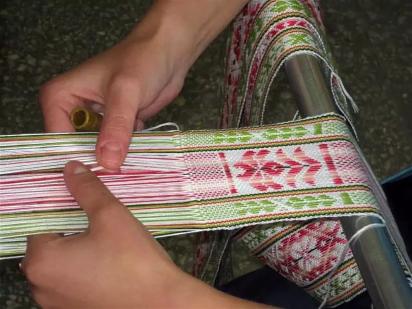 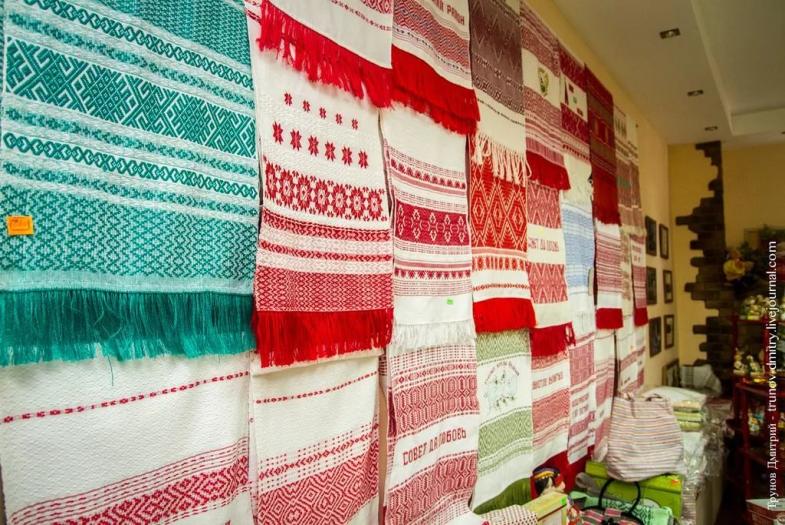 Зал 2 «История деревни Пастовичи и Пастовичской средней школы»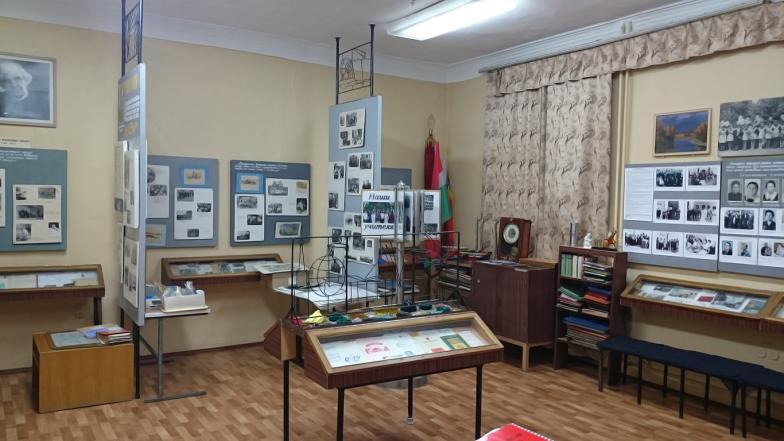 Зал 3 «Стародорожчина в годы Великой Отечественной войны»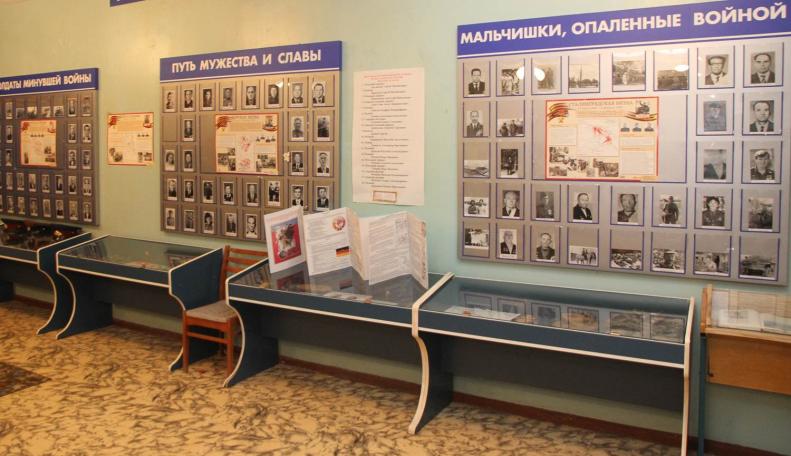 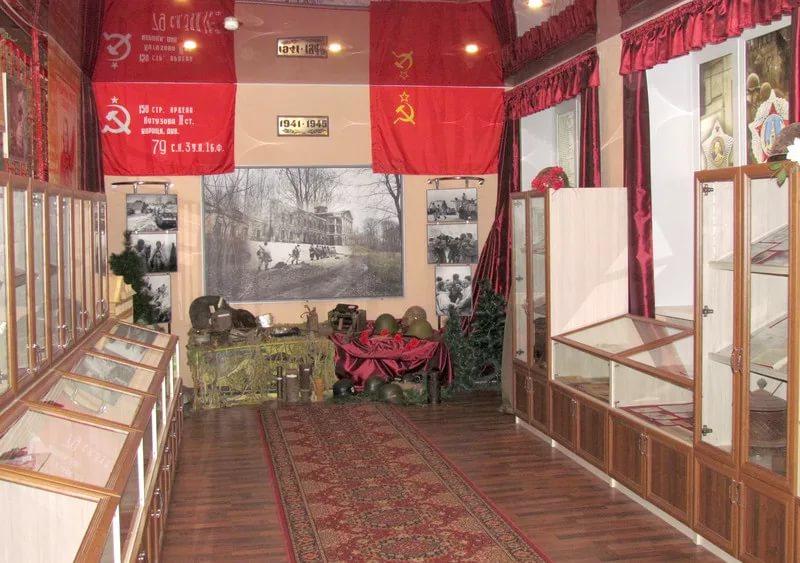 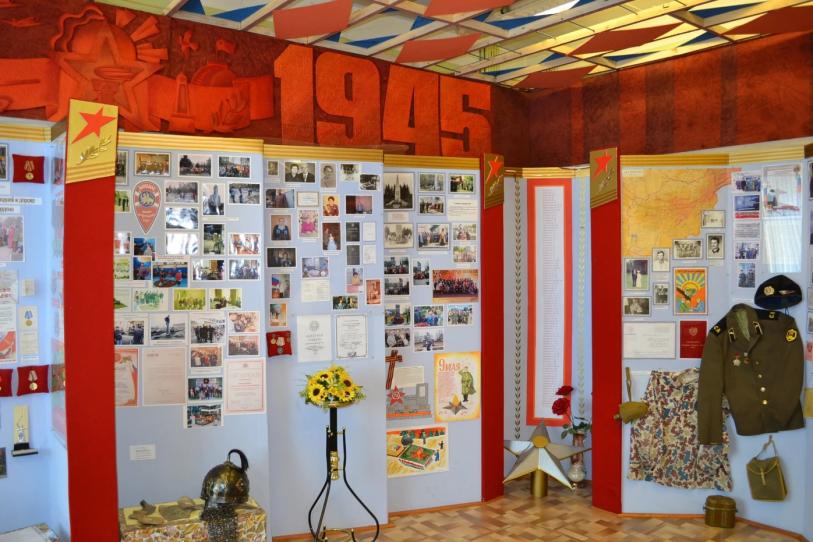 Зал 4 «Растительный и животный мир Беларуси»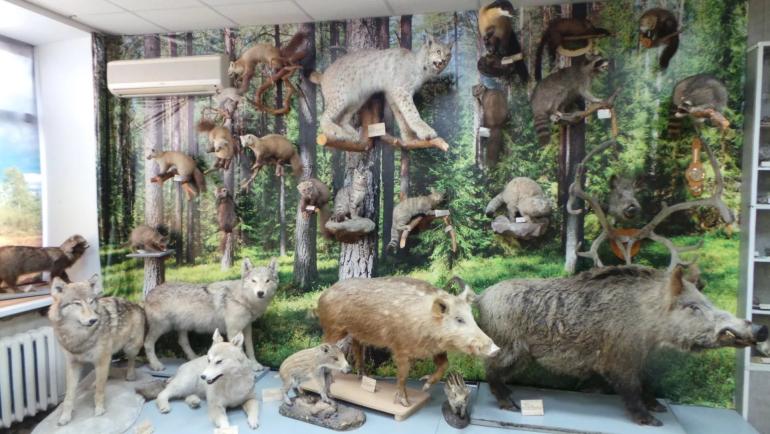 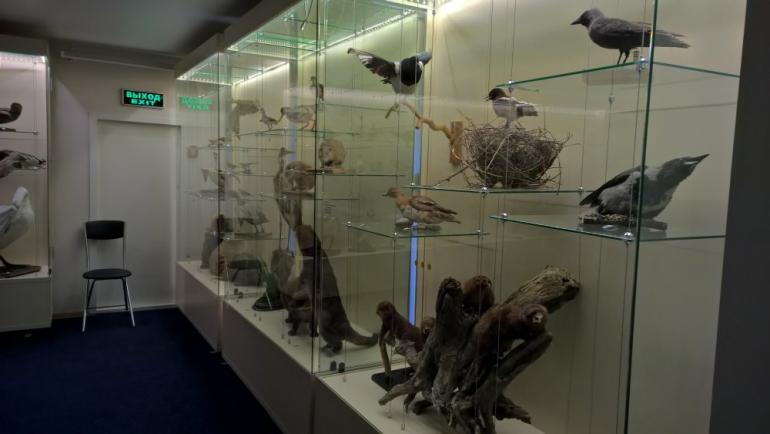 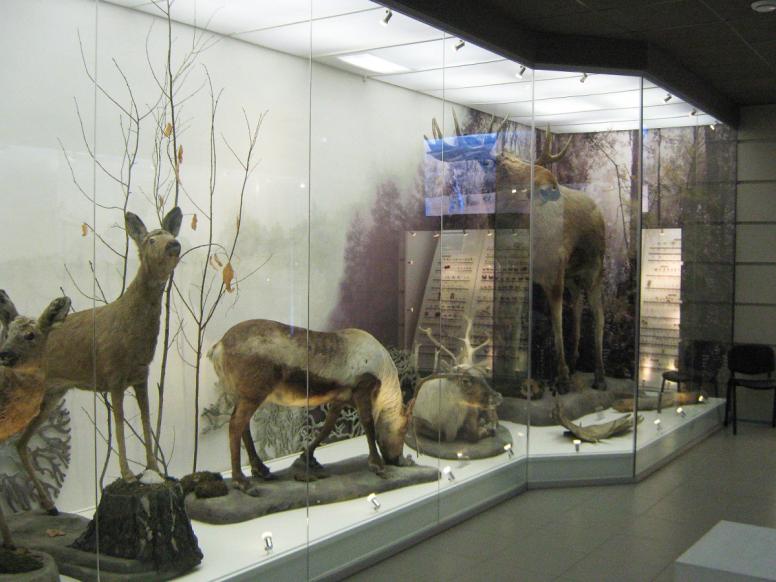 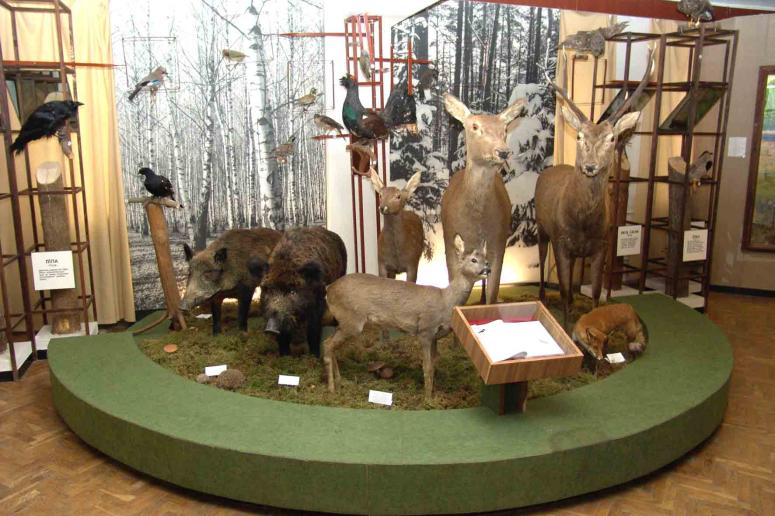 Сойко Ирина Леонидовна,заместитель директора поучебно-методической работеучреждения образованияМесто реализации проекта:222912, ул. Школьная, 12, аг. Пастовичи,Стародорожский  район, Минская  область,Республика Беларусь.телефон: 8 (01792) 59-6-38pastovichiecol@mail.ruСредства донора (спонсора) 16000 $Софинансирование (собственные средства)   1600 $Итого 17600 $№   Наименование мероприятий Сумма (в долларах США)1.Приобретение, установка:1.Информационных декоративных плакатов  «Народный костюм», «Белорусская символика неповторимого стародорожского рушника», «Особенности ткачества в  Пастовичах».2.Тематических (настенных и напольных) презентационных стендов  «Из истории деревни Пастовичи» («На земле дреговичей», «В составе ВКЛ и Речи Посполитой», «Советский период», «Наш край сегодня», «Мы гордимся вами, земляки»); «Наш край в годы Великой Отечественной войны» («Никто не забыт, ничто не забыто», «Они сражались за родину», «Стародорожчина партизанская», «Герои Стародорожчины. Шаги к Победе»).3.Выстовочных музейных стоек  «7 чудес Стародорожчины», «Пастовичская средняя школа».4.Выстовочных экспозиционных витрин (вертикальных и горизонтальных; длинных, квадратных, прямоугольных, шестиугольных; с подсветкой).5.Интерактивной  инсталяции «Местные ландшафты».6.Подвижных и стационарных галерейных систем «Музей в чемодане, или  Путешествие по малой Родине», «Ткачество и другие народные промыслы в нашем крае».7.Музейных стеллажей.8.Музейных полок для наглядности из хромированных трубок.9.Напольных  разборных стендов (для фото).14.Музейных столов.2003002001500150015002001002002002.Реконструкция:1.Входа в школьный музей.2.Зала  школьного музея «Творческая мастерская».55003.Изготовление пластиковых карт, макетов  для разделов «Стародорожчина в годы Великой Отечественной войны», «Растительный и животный мир Беларуси».6504.Покупка:1.Белорусских народных костюмов для  проведения коллективно-творческих дел – фольклорных праздников – па базе школьного музея.2.Пряжи, ниток, тканей, пяльцев, иголок для набивки, иголок для вышивки, крючков для обработки рушников кружевом (работа  занятий по интересам: «Ткачество»,  «Ткачество поясов на дощечках»).3.Жалюзи (2 комплекта) с тематическим принтом «Белорусская символика», «Природа края».4.Фотообоев для разелов музея «Лес», «Река», «Живая природа».30005015001000ИТОГО17600I этап Подготовительный   Анализ планируемых  мероприятий по переоборудованию школьного музея.   Создание творческой группы по реализации проекта.    Создание плана текущей реконструкции.   Составление сметы на финансирование проекта.    Поиск доноров (спонсоров).II этап Практический        Создание современных условий в школьном музее для организации деятельности учащихся  по изучению культурного наследия края, традиционных видов народного ткачества.        Проведение реконструкции входа в школьный музей «История деревни Пастовичи», зала «Творческая мастерская».        Приобретение  тематических  презентационных стендов, информационных декоративных плакатов, галерейных систем, интерактивных инсталляций,  выставочных экспозиционных витрин, музейных стоек, стеллажей и полок для оформления разделов школьного музея.        Закупка  белорусских  народных костюмов.III этап Аналитический   Подведение итогов, обмен опытом участников проекта.   Презентация опыта, представление опыта реализации гуманитарного проекта. I этап - подготовительный(февраль 2020 – август 2020)Задача: подготовить к реализации проект.I этап - подготовительный(февраль 2020 – август 2020)Задача: подготовить к реализации проект.I этап - подготовительный(февраль 2020 – август 2020)Задача: подготовить к реализации проект.I этап - подготовительный(февраль 2020 – август 2020)Задача: подготовить к реализации проект.I этап - подготовительный(февраль 2020 – август 2020)Задача: подготовить к реализации проект.I этап - подготовительный(февраль 2020 – август 2020)Задача: подготовить к реализации проект.№ Содержание деятельностиСодержание деятельностиСроки реализацииСроки реализацииОтветственные1.Создание творческой группы и ознакомление  с проектомСоздание творческой группы и ознакомление  с проектомФевраль 2020 годаФевраль 2020 годаДиректор учреждения образованияЗаместители  директора2.Организационное, информационное  сопровождение подготовительного  этапа запуска проектаОрганизационное, информационное  сопровождение подготовительного  этапа запуска проектаМарт – апрель 2020 годаМарт – апрель 2020 годаЗаместители  директора3.Создание плана текущего ремонтаСоздание плана текущего ремонтаАпрель - май  2020 годаАпрель - май  2020 годаЗаведующий хозяйством школыРуководитель музея4.Проработка финансовых вопросов (составление сметы реализации проекта)Проработка финансовых вопросов (составление сметы реализации проекта)Май – июнь  2020 годаМай – июнь  2020 годаДиректор учреждения образованияЗаведующий  хозяйством  школы5.Поиск спонсоров для реализации проектаПоиск спонсоров для реализации проектаИюнь – август 2020 годаИюнь – август 2020 годаТворческая группаФорма представления результата  реализации  проекта на I этапе -  отчет, приложения в виде таблиц, схем, сметаФорма представления результата  реализации  проекта на I этапе -  отчет, приложения в виде таблиц, схем, сметаФорма представления результата  реализации  проекта на I этапе -  отчет, приложения в виде таблиц, схем, сметаФорма представления результата  реализации  проекта на I этапе -  отчет, приложения в виде таблиц, схем, сметаФорма представления результата  реализации  проекта на I этапе -  отчет, приложения в виде таблиц, схем, сметаФорма представления результата  реализации  проекта на I этапе -  отчет, приложения в виде таблиц, схем, сметаII этап – практический(сентябрь 2020 года  – сентябрь 2021 года)Задача: реализовать проект.II этап – практический(сентябрь 2020 года  – сентябрь 2021 года)Задача: реализовать проект.II этап – практический(сентябрь 2020 года  – сентябрь 2021 года)Задача: реализовать проект.II этап – практический(сентябрь 2020 года  – сентябрь 2021 года)Задача: реализовать проект.II этап – практический(сентябрь 2020 года  – сентябрь 2021 года)Задача: реализовать проект.II этап – практический(сентябрь 2020 года  – сентябрь 2021 года)Задача: реализовать проект.№ Содержание деятельностиСодержание деятельностиСроки реализацииОтветственныеОтветственные1.Закупка строительных материаловЗакупка строительных материаловСентябрь 2020 годаДиректор школыЗаведующий хозяйством школыДиректор школыЗаведующий хозяйством школы2.Проведение реконструкции входа в школьный музей «История деревни Пастовичи», зала «Творческая мастерская»Проведение реконструкции входа в школьный музей «История деревни Пастовичи», зала «Творческая мастерская»Октябрь 2020 года  –  март 2021 годаЗаведующий хозяйством школыРуководитель музеяЗаведующий хозяйством школыРуководитель музея3.Приобретение тематических презентационных стендов, информационных декоративных плакатов, галерейных систем, интерактивных инсталляциций,  выставочных экспозиционных витрин, музейных стоек, стеллажей и полок Приобретение тематических презентационных стендов, информационных декоративных плакатов, галерейных систем, интерактивных инсталляциций,  выставочных экспозиционных витрин, музейных стоек, стеллажей и полок Апрель – май  2021 годаДиректор школыЗаведующий хозяйством школыРуководитель музеяДиректор школыЗаведующий хозяйством школыРуководитель музея4.Оформление разделов школьного музеяОформление разделов школьного музеяИюнь – сентябрь 2021 годаТворческая группаТворческая группа5.Проведение анкетирования, опроса учащихся, их родителей, работников школы о результатах реализации проектаПроведение анкетирования, опроса учащихся, их родителей, работников школы о результатах реализации проектаВ течение2 этапаЗаместители директораЗаместители директораФорма представления  результата реализации проекта на II этапе – отчет, приложения к отчету  в виде фотоматериалов, презентацийФорма представления  результата реализации проекта на II этапе – отчет, приложения к отчету  в виде фотоматериалов, презентацийФорма представления  результата реализации проекта на II этапе – отчет, приложения к отчету  в виде фотоматериалов, презентацийФорма представления  результата реализации проекта на II этапе – отчет, приложения к отчету  в виде фотоматериалов, презентацийФорма представления  результата реализации проекта на II этапе – отчет, приложения к отчету  в виде фотоматериалов, презентацийФорма представления  результата реализации проекта на II этапе – отчет, приложения к отчету  в виде фотоматериалов, презентацийIII этап – аналитический(октябрь 2021 года – декабрь 2021 года)Задача: проанализировать результаты реализации  проектаIII этап – аналитический(октябрь 2021 года – декабрь 2021 года)Задача: проанализировать результаты реализации  проектаIII этап – аналитический(октябрь 2021 года – декабрь 2021 года)Задача: проанализировать результаты реализации  проектаIII этап – аналитический(октябрь 2021 года – декабрь 2021 года)Задача: проанализировать результаты реализации  проектаIII этап – аналитический(октябрь 2021 года – декабрь 2021 года)Задача: проанализировать результаты реализации  проектаIII этап – аналитический(октябрь 2021 года – декабрь 2021 года)Задача: проанализировать результаты реализации  проекта№ Содержание деятельностиСроки реализацииСроки реализацииОтветственныеОтветственные1.Описание опыта реализации проекта. Формулирование выводов в соответствии с целями и задачами проектаОктябрь 2021годаОктябрь 2021годаЗаместители директораЗаместители директора2.Оформление результатов реализации педагогического проектаНоябрь 2021годаНоябрь 2021годаРуководитель музеяТворческая группаРуководитель музеяТворческая группа3.Создание видеоотчета по реализации проектаДекабрь 2021годаДекабрь 2021годаЗаместители директораРуководитель музеяТворческая группаЗаместители директораРуководитель музеяТворческая группаФорма представления итогового результата реализации проекта на III этапе – итоговый отчет с приложениями, мультимедийная презентация, видеофильм, публикацияФорма представления итогового результата реализации проекта на III этапе – итоговый отчет с приложениями, мультимедийная презентация, видеофильм, публикацияФорма представления итогового результата реализации проекта на III этапе – итоговый отчет с приложениями, мультимедийная презентация, видеофильм, публикацияФорма представления итогового результата реализации проекта на III этапе – итоговый отчет с приложениями, мультимедийная презентация, видеофильм, публикацияФорма представления итогового результата реализации проекта на III этапе – итоговый отчет с приложениями, мультимедийная презентация, видеофильм, публикацияФорма представления итогового результата реализации проекта на III этапе – итоговый отчет с приложениями, мультимедийная презентация, видеофильм, публикация